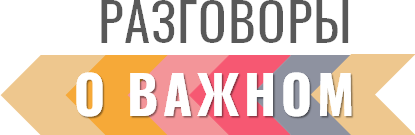 (проект)Сценарий занятия, посвященный ко дню Учителя по теме: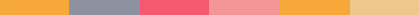 «Учитель, который опередил время»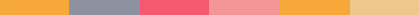 6 октября 2022 г.ВНЕУРОЧНОЕ ЗАНЯТИЕдля обучающихся по теме «Учитель, который опередил время»Цель: пробуждение интереса обучающихся к профессии учителя,          воспитание уважения к учителю; формирование представления о роли учителя      в становлении личности каждого человека; о качествах, которые необходимы тому, кого можно назвать учителем - наставником.Формирующиеся ценности: социальное служение, самореализация, развитие.Продолжительность занятия – 30 минут.Рекомендуемая форма занятия: занятие-обсуждение. Занятие предполагает использование видеоролика, презентационных материалов, включает в себя анализ текстовой и визуальной информации и предполагает групповую работу с текстом.Комплект материалов:сценарий;методические рекомендации;видеоролик;презентационные материалы;комплект интерактивных заданий.Содержательные блоки занятия Часть 1. МотивационнаяВступительное слово педагога.Часть 2. ОсновнаяПросмотр видеоролика, обсуждение. Беседа. Выполнение интерактивных заданий.Часть 3.ЗаключительнаяРефлексия. Творческое задание.Подведение итогов занятия, краткие выводы о роли и значимости деятельности учителя в школе и в жизни каждого человека, о самых важных качествах личности, необходимых учителю - наставнику.СЦЕНАРИЙ ЗАНЯТИЯЧасть 1.Мотивационная (5 минут)Педагог: Сегодня мы с вами поговорим о празднике – День Учителя, профессиональный праздник всех педагогов России. В этом году наша республика отмечает своё 100-летие образования Якутской Автономной Советской Социалистической Республики. 27 апреля 1922 года было принято судьбоносное решение о создании Якутской Автономной Советской Социалистической Республики, положившее начало истории современной Якутии. Для нас Якутия – это суровый, удивительной красоты край, богатый месторождениями алмазов, угля, нефти и газа, драгоценными металлами. Наша Республика имеет яркую историю и славные традиции.Сегодня наша Республика являясь одним из лучших регионов Российской Федерации, занимает огромную территорию, развивается семимильными шагами. И мы все вместе с вами, вашими родителями, учителями, родными трудимся во благо процветания нашей республики – это наш с вами вклад в ее защиту. А защищая нашу Республику, мы защищаем нашу страну, Россию. Мы должны гордиться тем, что мы являемся гражданами самой великой державы в истории человечества.В октябре 1991 года был учрежден пост президента республики. Тогда же было изменено название республики на «Республика Саха (Якутия)». Первым Президентом Республики в декабре 1991 г. стал Михаил Ефимович Николаев.В своей книге «Мои соотечественники» Михаил Ефимович написал: «В жизни каждого из нас происходят встречи с людьми, которые надолго остаются жить в сердцах. Среди окружающих меня людей есть такие, которым всегда испытываю особое почтение и глубокое уважение независимо от того, знаком я с ним или незнаком. Михаил Андреевич создал новый тип общения педагога и учащегося, поместил в центр своей педагогической концепции личность ребенка. Примером для нас всегда остается вечно любимый нами народный учитель Михаил Андреевич Алексеев» (Из книги М.Е.Николаева «Мои соотечественники», - Якутск, Бичик, 2009).Педагог. Одним из синонимов к слову "учитель" часто используют слово "наставник". Почему? Потому что от педагога требуется не только знание своего предмета, но и умение быть человеком, оказавшим влияние на жизненный путь ребенка. Педагог - наставник оказывает большое влияние на жизнь ребенка, развитие его личности, его становление в обществе.Успешные личности тоже были когда-то школьниками, у них тоже были наставники-учителя, о которых они спустя годы вспоминают с теплом и уважением. Многие люди отмечают влияние личности учителя на их судьбы, многие признательны своим первым наставникам. На первом месте стоят школьные учителя.Трудно даже представить, как много душевных сил и заботы вкладывают учителя в своих учеников. Недаром говорят, что педагог – это не профессия, а призвание. Когда мы говорим об учителе, мы вспоминаем и своего первого учителя, и других учителей. Есть учителя, которых знает всё человечество, независимо от страны и национальности. Таким великим человеком был Михаил Андреевич Алексеев.Часть 2. Основная (20 минут)Педагог. Старшее поколение учителей воспитало достойных учеников, продолжателей традиций отечественной педагогики.Михаил Алексеев — основатель первой в Якутии школы с углубленным изучением основ физики и математики, инициатор и вдохновитель физико-математического движения в республике, реформатор физико-математического образования, инноватор профильного обучения 1960-х годов.Благодаря Михаилу Алексееву состоялись тысячи молодых людей, его дело продолжают квалифицированные специалисты и талантливые педагоги.Михаил Андреевич Алексеев родился 5 мая 1917 г. в Баппагайском наслеге Вилюйского округа. В 6 лет остался круглым сиротой. Окончил Якутский педагогический техникум (ныне Якутский педагогический колледж им. С. Ф. Гоголева)  и работал учителем математики и физики в Родчевской семилетней школе Среднеколымского района.В 1939 г. поступил на физико-математический факультет Рязанского государственного педагогического института. В том же году призван в ряды Красной Армии. Секретарь комитета комсомола и политрук 20-го отдельного саперного батальона 99-й стрелковой дивизии. В июне–августе 1941 г. в боях под Перемышлем раненым попал в плен, когда воины 99-й стрелковой дивизии отбили у фашистов и в течение недели героически удерживали в своих руках г. Перемышль. После побега из плена и возвращения в 1942 г. был обвинен в измене и приговорен к 10 годам лишения свободы. Освободился из лагеря ГУЛАГа в 1951 г. В 1956 г. реабилитирован военным трибуналом Северо-Кавказского военного округа.Давайте посмотрим видео об учителе - наставнике,    Народном учителе М.А. Алексееве, сыгравшему значимую роль в жизни известных людей в республике. В 2022 году исполнилось 105 лет народному учителю СССР, создателю первой в ЯАССР сельской школы с углубленным изучением основ физики и математики, участнику Великой Отечественной войны Михаила Андреевича Алексеева.Демонстрация видео о Народном Учителе Алексееве М.А.https://www.youtube.com/watch?v=1b7muPxcjEAПедагог. Михаил Андреевич Алексеев не мечтал ни о каком другом деле для себя, кроме как о профессии учителя. Глава нашей республики Николаев А.С. о своем учителе сказал такие слова: «Михаил Андреевич — поистине великий человек, который опередил свое время. В 60-х годах прошлого века создал первую сельскую школу в ЯАССР с углубленным изучением физики и математики, которая приобщила народ саха к основам естественных наук, технике и технологиям».О школе М.А. Алексеева, сходной со «школой радости» В. Сухомлинского, много писали в центральной прессе, были сняты документальные фильмы «Задача» и «Наш теплый дом». Благодаря его стараниям школа обрела статус республиканской школы с углубленным изучением основ физики и математики. О школе, которой отдают свою любовь, свое время  сложено немало историй, легенд. Все ли они правдивы?Хорошо ли мы знаем школу и всё, что имеет к ней отношение?Работа с интерактивным заданием. Интеллектуальная игра «Своя игра»Что означает слово «педагогика» в переводе с греческого? Выберите ответ.«детоведение»«наука о ребенке»«обучение человека»Во всех странах учителя ставят оценки от 1 до 5? Выберите ответ.Верно, во всех странах учителя ставят оценки по Болонской системе от 1 до 5 Неверно, во всех странах учителя ставят числовые оценки (от 1 до 5 или от 1 до 20)Неверно, в разных странах учителя используют разные системы оценки (буквы, числа)(Нет, неверно: в США учеников оценивают, используя буквы (A, B, C, D), во Франции – 20-бальная система оценивания)Где и когда появились первые школы? Выберите ответ.в странах Востока в IV тысячелетии до н. э.в странах Азии в IV тысячелетии н.э. в странах Европы в II тысячелетии н.э.(Да, верно: учитель – одна из самых древних профессий в мире)Что означало древнегреческое слово «школа»? Выберите ответ.«отдых», «досуг»«мудрость», «обучение»«беседа», «общение»Когда на Руси появились первые школы? Выберите ответ. в XIII веке, при Александре Невскомпосле Крещения Руси, при Владимире Iв XVII веке, при Петре IПродолжите предложениеВ России праздник «День Учителя» официально отмечали…начиная с эпохи Просвещения, при Екатерине IIпраздник начали официально отмечать в Советском Союзе, с 1965 годапраздник отмечают с 1991 года, когда была основана Российская ФедерацияДень Учителя имеет статус международного праздника? Выберите ответ.Нет, День Учителя отмечается только в России с 1965 годаДень Учителя отмечается 5 октября в странах, входящих в состав СНГДень Учителя отмечают во всем мире с 1994 годаВо всех странах учителей-женщин больше, чем учителей-мужчин? Выберите ответ.Верно, процентное соотношение женщин в этой профессии больше во всем миреНеверно, в Японии процент женщин-преподавателей составляет 32%Как называли учителя арифметики в Древнем Риме? Выберите ответ.«калькулятором»«мудрым»«вычисляющим»«арифметосом»(Да, верно: Calculus на латыни означает небольшой камень. Маленькие камушки использовали для счета)Беседа.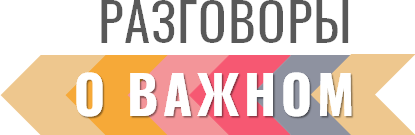 Педагог. Какими качествами должен обладать современный учитель? Как вы думаете, есть ли у       вас эти качества?Задумывались ли вы над выбором профессии Учитель? Подумайте, каким должен быть учитель XXI века, учитель, который вместе со своими учениками будет строить будущее нашей страны.Только ли в образовательной организации (школе, колледже, университете) можно встретить учителя - наставника?И кто этот человек – наставник?Кого в своей жизни (из учителей или других людей) вы можете сегодня назвать своими наставниками и почему?Для кого вы сами можете быть наставником?Сложный вопрос для самого себя - чему я могу научить? Как бы вы на него ответили?Я хочу напомнить вам, что наставником может быть не только педагог- профессионал. В нашей стране есть самые разные программы для тех, кто хочет быть наставником в воспитании человека и гражданина, способного самостоятельно развиваться и самосовершенствоваться, осваивать те ценности, умения и навыки, которые помогут им в дальнейшей жизни стать достойными людьми.Если у вас есть понимание, что вы готовы оказывать помощь и давать советы другим, влиять на	личностный или, например, профессиональный рост других людей, вам стоит задуматься, чтобы найти себя в этой деятельности.Часть 3. Рефлексия.Педагог: Какие факты, какая информация удивили вас? О чём бы вы хотели спросить своего учителя, преподавателя? О каком учителе или преподавателе вам хотелось бы рассказать?Педагог: «Педагог – профессия дальнего действия, главная на Земле» – всем нам известны эти строки. Кто-то, выбирая свой дальнейший путь, возможно, задумается о выборе профессии учителя.Подумайте (напишите), каким должен быть педагог XXI века, педагог, который вместе со своими обучающимися будет строить счастливое будущее нашей страны. Каким бы вы были учителем, какими качествами для этого надо обладать.Важно помнить своих учителей, помнить, что подвиг учителя – ежедневный, оттого и не заметный всем....